Send me your work or any questions at ccs@tda.education 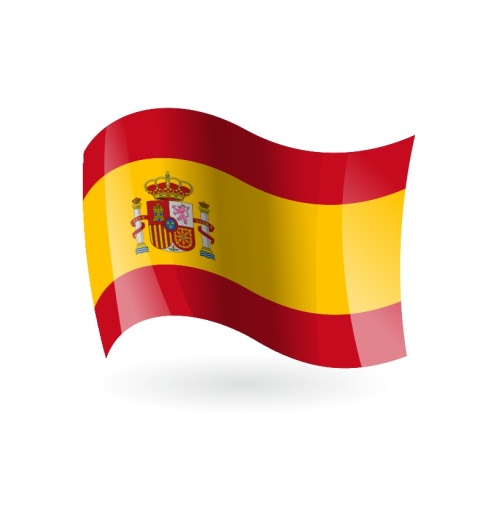 ¡Hola chicos y chicas!Lección 6: Write the date in Spanish on your book: Hoy es___________, _____de______________del 2020 Are you a good detective? Let´s see... 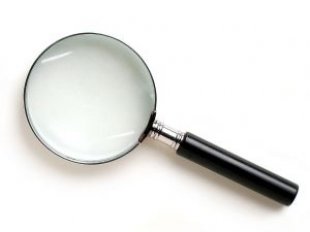 There is a mistake (just one) in every sentence. It can be something missing, or words mixed… Write down how should be the sentences.1. Por la mañana no me gusta la televisión.2. Por la noche me no gusta leer.3. Por tarde me gusta bailar.4. la por la mañana no me gusta nadar.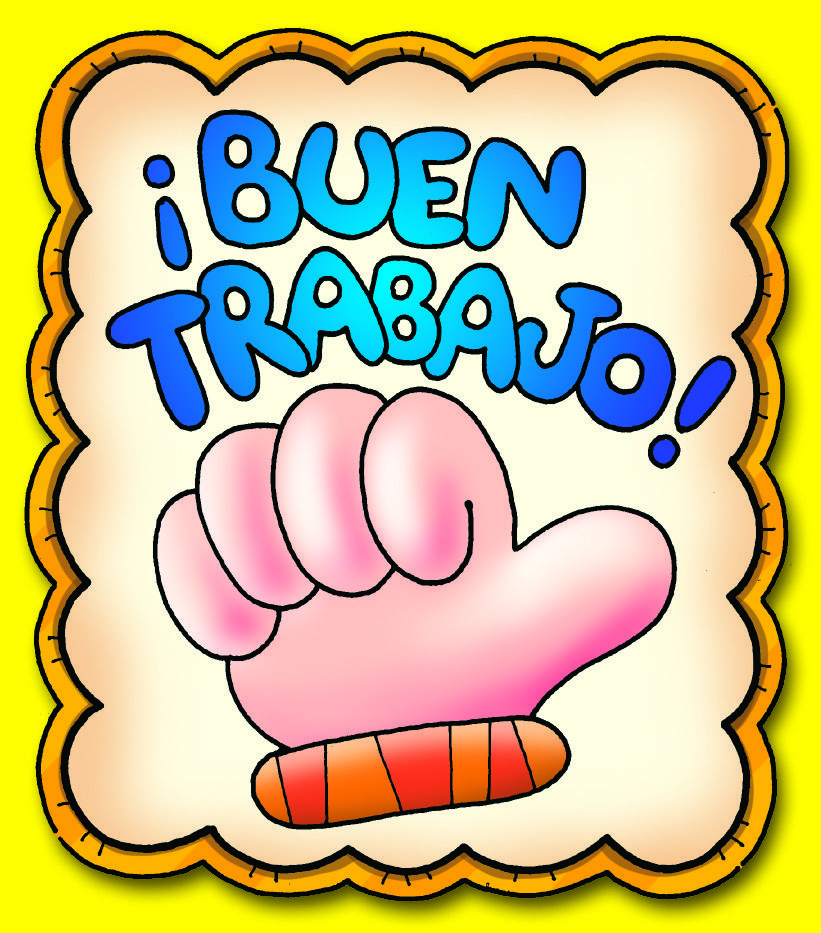 